提醒的話：1. 請同學詳細填寫，這樣老師較好做統整，學弟妹也較清楚你提供的意見，謝謝！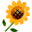 2. 甄選學校、科系請填全名；甄選方式與過程內容書寫不夠請續寫背面。         3. 可直接上輔導處網站https://sites.google.com/a/yphs.tw/yphsc/「甄選入學」區下載本表格，    以電子檔郵寄至yphs316@gmail.com信箱，感謝你！　　　　　               甄選學校 甄選學校國立高雄師範大學國立高雄師範大學國立高雄師範大學國立高雄師範大學甄選學系甄選學系英語學系英語學系學生學測分數國英數社自總■大學個人申請□科技校院申請入學□軍事校院□特殊選才■大學個人申請□科技校院申請入學□軍事校院□特殊選才■大學個人申請□科技校院申請入學□軍事校院□特殊選才□正取■備取5□未錄取□正取■備取5□未錄取學測分數1315513652■大學個人申請□科技校院申請入學□軍事校院□特殊選才■大學個人申請□科技校院申請入學□軍事校院□特殊選才■大學個人申請□科技校院申請入學□軍事校院□特殊選才□正取■備取5□未錄取□正取■備取5□未錄取甄選方式與過程■學測佔(    40   %)國文*（  1.25  ），英文*（  2  ），數學*（    ），社會*（  1  ），自然*（    ）■面試佔(   30   %)一、形式：（教授：學生）人數=（  2：1  ），方式：換三間教室和不同老師面試二、題目：1.自我介紹→延伸問題2.認為自己的口說能力如何?如何改進?3.如果你有2000快預算 你會從台灣帶哪3樣東西去蘭嶼?4.你覺得主修英文可以從事什麼行業?這些行業對人生有什麼影響?5.你對這個系什麼課程有興趣?□審查資料佔(     %)  或  □術科實作佔(     %)  或  □小論文佔(     %)■其他佔(   30  %)，請註明其他方式，如：面談與認識本系閱讀翻譯及寫作■學測佔(    40   %)國文*（  1.25  ），英文*（  2  ），數學*（    ），社會*（  1  ），自然*（    ）■面試佔(   30   %)一、形式：（教授：學生）人數=（  2：1  ），方式：換三間教室和不同老師面試二、題目：1.自我介紹→延伸問題2.認為自己的口說能力如何?如何改進?3.如果你有2000快預算 你會從台灣帶哪3樣東西去蘭嶼?4.你覺得主修英文可以從事什麼行業?這些行業對人生有什麼影響?5.你對這個系什麼課程有興趣?□審查資料佔(     %)  或  □術科實作佔(     %)  或  □小論文佔(     %)■其他佔(   30  %)，請註明其他方式，如：面談與認識本系閱讀翻譯及寫作■學測佔(    40   %)國文*（  1.25  ），英文*（  2  ），數學*（    ），社會*（  1  ），自然*（    ）■面試佔(   30   %)一、形式：（教授：學生）人數=（  2：1  ），方式：換三間教室和不同老師面試二、題目：1.自我介紹→延伸問題2.認為自己的口說能力如何?如何改進?3.如果你有2000快預算 你會從台灣帶哪3樣東西去蘭嶼?4.你覺得主修英文可以從事什麼行業?這些行業對人生有什麼影響?5.你對這個系什麼課程有興趣?□審查資料佔(     %)  或  □術科實作佔(     %)  或  □小論文佔(     %)■其他佔(   30  %)，請註明其他方式，如：面談與認識本系閱讀翻譯及寫作■學測佔(    40   %)國文*（  1.25  ），英文*（  2  ），數學*（    ），社會*（  1  ），自然*（    ）■面試佔(   30   %)一、形式：（教授：學生）人數=（  2：1  ），方式：換三間教室和不同老師面試二、題目：1.自我介紹→延伸問題2.認為自己的口說能力如何?如何改進?3.如果你有2000快預算 你會從台灣帶哪3樣東西去蘭嶼?4.你覺得主修英文可以從事什麼行業?這些行業對人生有什麼影響?5.你對這個系什麼課程有興趣?□審查資料佔(     %)  或  □術科實作佔(     %)  或  □小論文佔(     %)■其他佔(   30  %)，請註明其他方式，如：面談與認識本系閱讀翻譯及寫作■學測佔(    40   %)國文*（  1.25  ），英文*（  2  ），數學*（    ），社會*（  1  ），自然*（    ）■面試佔(   30   %)一、形式：（教授：學生）人數=（  2：1  ），方式：換三間教室和不同老師面試二、題目：1.自我介紹→延伸問題2.認為自己的口說能力如何?如何改進?3.如果你有2000快預算 你會從台灣帶哪3樣東西去蘭嶼?4.你覺得主修英文可以從事什麼行業?這些行業對人生有什麼影響?5.你對這個系什麼課程有興趣?□審查資料佔(     %)  或  □術科實作佔(     %)  或  □小論文佔(     %)■其他佔(   30  %)，請註明其他方式，如：面談與認識本系閱讀翻譯及寫作■學測佔(    40   %)國文*（  1.25  ），英文*（  2  ），數學*（    ），社會*（  1  ），自然*（    ）■面試佔(   30   %)一、形式：（教授：學生）人數=（  2：1  ），方式：換三間教室和不同老師面試二、題目：1.自我介紹→延伸問題2.認為自己的口說能力如何?如何改進?3.如果你有2000快預算 你會從台灣帶哪3樣東西去蘭嶼?4.你覺得主修英文可以從事什麼行業?這些行業對人生有什麼影響?5.你對這個系什麼課程有興趣?□審查資料佔(     %)  或  □術科實作佔(     %)  或  □小論文佔(     %)■其他佔(   30  %)，請註明其他方式，如：面談與認識本系閱讀翻譯及寫作■學測佔(    40   %)國文*（  1.25  ），英文*（  2  ），數學*（    ），社會*（  1  ），自然*（    ）■面試佔(   30   %)一、形式：（教授：學生）人數=（  2：1  ），方式：換三間教室和不同老師面試二、題目：1.自我介紹→延伸問題2.認為自己的口說能力如何?如何改進?3.如果你有2000快預算 你會從台灣帶哪3樣東西去蘭嶼?4.你覺得主修英文可以從事什麼行業?這些行業對人生有什麼影響?5.你對這個系什麼課程有興趣?□審查資料佔(     %)  或  □術科實作佔(     %)  或  □小論文佔(     %)■其他佔(   30  %)，請註明其他方式，如：面談與認識本系閱讀翻譯及寫作■學測佔(    40   %)國文*（  1.25  ），英文*（  2  ），數學*（    ），社會*（  1  ），自然*（    ）■面試佔(   30   %)一、形式：（教授：學生）人數=（  2：1  ），方式：換三間教室和不同老師面試二、題目：1.自我介紹→延伸問題2.認為自己的口說能力如何?如何改進?3.如果你有2000快預算 你會從台灣帶哪3樣東西去蘭嶼?4.你覺得主修英文可以從事什麼行業?這些行業對人生有什麼影響?5.你對這個系什麼課程有興趣?□審查資料佔(     %)  或  □術科實作佔(     %)  或  □小論文佔(     %)■其他佔(   30  %)，請註明其他方式，如：面談與認識本系閱讀翻譯及寫作■學測佔(    40   %)國文*（  1.25  ），英文*（  2  ），數學*（    ），社會*（  1  ），自然*（    ）■面試佔(   30   %)一、形式：（教授：學生）人數=（  2：1  ），方式：換三間教室和不同老師面試二、題目：1.自我介紹→延伸問題2.認為自己的口說能力如何?如何改進?3.如果你有2000快預算 你會從台灣帶哪3樣東西去蘭嶼?4.你覺得主修英文可以從事什麼行業?這些行業對人生有什麼影響?5.你對這個系什麼課程有興趣?□審查資料佔(     %)  或  □術科實作佔(     %)  或  □小論文佔(     %)■其他佔(   30  %)，請註明其他方式，如：面談與認識本系閱讀翻譯及寫作■學測佔(    40   %)國文*（  1.25  ），英文*（  2  ），數學*（    ），社會*（  1  ），自然*（    ）■面試佔(   30   %)一、形式：（教授：學生）人數=（  2：1  ），方式：換三間教室和不同老師面試二、題目：1.自我介紹→延伸問題2.認為自己的口說能力如何?如何改進?3.如果你有2000快預算 你會從台灣帶哪3樣東西去蘭嶼?4.你覺得主修英文可以從事什麼行業?這些行業對人生有什麼影響?5.你對這個系什麼課程有興趣?□審查資料佔(     %)  或  □術科實作佔(     %)  或  □小論文佔(     %)■其他佔(   30  %)，請註明其他方式，如：面談與認識本系閱讀翻譯及寫作■學測佔(    40   %)國文*（  1.25  ），英文*（  2  ），數學*（    ），社會*（  1  ），自然*（    ）■面試佔(   30   %)一、形式：（教授：學生）人數=（  2：1  ），方式：換三間教室和不同老師面試二、題目：1.自我介紹→延伸問題2.認為自己的口說能力如何?如何改進?3.如果你有2000快預算 你會從台灣帶哪3樣東西去蘭嶼?4.你覺得主修英文可以從事什麼行業?這些行業對人生有什麼影響?5.你對這個系什麼課程有興趣?□審查資料佔(     %)  或  □術科實作佔(     %)  或  □小論文佔(     %)■其他佔(   30  %)，請註明其他方式，如：面談與認識本系閱讀翻譯及寫作心得與建議◎審查資料製作建議：◎整體準備方向與建議：自我介紹好好準備老師才會有興趣◎審查資料製作建議：◎整體準備方向與建議：自我介紹好好準備老師才會有興趣◎審查資料製作建議：◎整體準備方向與建議：自我介紹好好準備老師才會有興趣◎審查資料製作建議：◎整體準備方向與建議：自我介紹好好準備老師才會有興趣◎審查資料製作建議：◎整體準備方向與建議：自我介紹好好準備老師才會有興趣◎審查資料製作建議：◎整體準備方向與建議：自我介紹好好準備老師才會有興趣◎審查資料製作建議：◎整體準備方向與建議：自我介紹好好準備老師才會有興趣◎審查資料製作建議：◎整體準備方向與建議：自我介紹好好準備老師才會有興趣◎審查資料製作建議：◎整體準備方向與建議：自我介紹好好準備老師才會有興趣◎審查資料製作建議：◎整體準備方向與建議：自我介紹好好準備老師才會有興趣◎審查資料製作建議：◎整體準備方向與建議：自我介紹好好準備老師才會有興趣E-mailcindy52710042@gmail.comcindy52710042@gmail.comcindy52710042@gmail.comcindy52710042@gmail.comcindy52710042@gmail.comcindy52710042@gmail.comcindy52710042@gmail.comcindy52710042@gmail.com手機09120792480912079248